COMITE SPORT ADAPTE DORDOGNE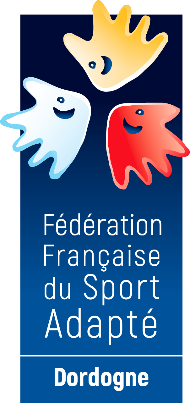 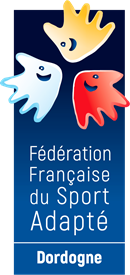  Lieu-dit Masseroux  Atur – 24750 – Boulazac Isle Manoir	Tél : 06 46 90 00 53E-mail : clement.liabot@sportadapte.fr  En partenariat avec l’Association Sport et Culture en Sarladais, le comité Dordogne du sport adapté vous invite à participer à cet événement :RANDONNEE PEDESTRE  SPORT ADAPTE ADULTEJournée loisir JEUDI 06 OCTOBRE 2022
 Aire CAMPING-CAR PARK de Carsac-Aillac - D70324200 Carsac AillacPROGRAMME SPORTIF PREVISIONNEL10H00 		Accueil des sportifs 10H30		Départ des randonneurs 12H30		Repas sur place & fin de la randonnéeRepas issus de vos paniersINFORMATIONS SPORTIVESEquipement : Prévoir du matériel de pique-nique (tables chaises), une tenue sportive pour la pratique de la randonnée adaptée à la météo ainsi que de quoi hydrater vos sportifsParcours : Trois boucles seront proposées de 1, 3 et 7 km. Licence FFSA 2022/2023 est obligatoire. COMITE SPORT ADAPTE DORDOGNELieu dit Masseroux  Atur – 24750 – Boulazac Isle Manoir	Tél : 06 46 90 00 53E-mail : clement.liabot@sportadapte.fr  FICHE D’ENGAGEMENT -  RANDONNEE PEDESTRE SPORT ADAPTE JEUNE
Carsac Aillac – Jeudi 06 octobre 2022A renvoyer au CDSA24 avant le Lundi 3 octobre 2022N° d’affiliation
 et nom de l’AssociationAdresse EmailAccompagnateur nom / prénom +
N° tel NOM - PrénomDate de NaissanceLicence à la journée (oui-non) 